Тверской государственный университет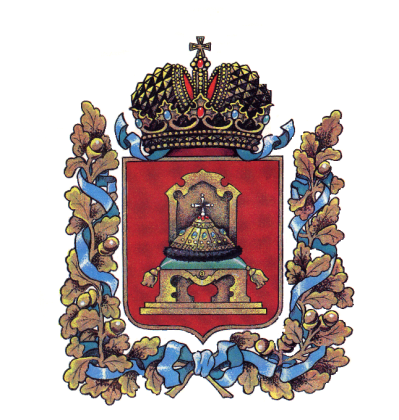 Отделение общеуниверситетских кафедрНаучно-образовательный центр «Межкультурная и профессиональная коммуникация»Совместно с Институтом межкультурной коммуникации (г. Берлин)При поддержке Российской коммуникативной ассоциации
 и представителей издательства «Макмиллан» в РФЯЗЫКОВОЙ ДИСКУРС В СОЦИАЛЬНОЙ ПРАКТИКЕXXIV МЕЖДУНАРОДНАЯ НАУЧНО-ПРАКТИЧЕСКАЯКОНФЕРЕНЦИЯ ОРГАНИЗАЦИОННЫЙ КОМИТЕТСмирнов Сергей Николаевич – председатель, врио ректора университета Родионова Татьяна Геннадьевна – сопредседатель оргкомитета, заведующая кафедрой иностранных языков гуманитарных факультетов, кандидат филологических наук, доцент;Крестинский Станислав Владимирович – заведующий кафедрой иностранных языков естественных факультетов, кандидат филологических наук доцент;Дорофеева Ирина Валентиновна – кандидат филологических наук, доцент кафедры иностранных языков гуманитарных факультетов;Гордеева Людмила Константиновна – кандидат филологических наук, доцент кафедры иностранных языков гуманитарных факультетов;Мурашкина Эльвира Вячеславовна – кандидат филологических наук, доцент кафедры иностранных языков естественных факультетов,Шверина Валерия Михайловна – специалист по ОМР кафедры иностранных языков гуманитарных факультетовПрограммный комитет:Дорофеева Ирина Валентиновна, к.ф.н, доцент кафедры ИЯГФ ТвГУ – ответственный редакторГордеева Людмила Константиновна, к.ф.н., доцент кафедры ИЯГФ – технический редакторГерхард Вацель, проф. д-р, член правления Института межкультурной коммуникации, г. Берлин (IIK.Berlin e.V.)Ухванова Ирина Фроловна, д.ф.н, профессор БГУ, г. МинскВоевода Елена Владимировна, д. пед. н., профессор, МГИМО, г. МоскваЛевицкий Андрей Эдуардович, д.ф.н., профессор кафедры лингвистики, перевода и межкультурной коммуникации МГУ им. Ломоносова, г. МоскваКсензенко Оксана Александровна, д.ф.н., профессор МГУ им. Ломоносова, г. Москва,Леонова Алла Ивановна, к.ф.н., старший преподаватель, Атырауский университет им. Х. Досмухамедова, КазахстанВасильев Лев Геннадьевич, д.ф.н., профессор ФГБОУ КГУ, г. КалугаРоманов Алексей Аркадьевич, д.ф.н., профессор ТвГУ, г. ТверьБогатырёв Андрей Анатольевич, д.ф.н., профессор НИТУ МИСИС, г. МоскваШверина Валерия Михайловна – специалист по ОМР кафедры иностранных языков гуманитарных факультетов – секретарь конференции,Конференция состоится 5 апреля 2024 г. в 10.00. Центральный корпус ТвГУ, ауд. 529.30 Регистрация участников конференции10.00 Открытие конференцииПРИВЕТСТВЕННОЕ СЛОВО: врио ректора Смирнов Сергей Николаевич.ВСТУПИТЕЛЬНОЕ СЛОВО:  канд. филол. наук,  доцент, заведующая кафедрой иностранных языков гуманитарных факультетов, руководитель Отделения общеуниверситетских кафедр Родионова Татьяна ГеннадиевнаПЛЕНАРНОЕ ЗАСЕДАНИЕСсылка на подключение: https://meetings.tversu.ru/qy7-gzc-cn4Доклады:Елена Владимировна Воевода, д. пед. н., профессор, МГИМО, г. МоскваИностранный язык как средство формирования профессионального мировоззрения будущего специалиста.Андрей Эдуардович Левицкий, д.ф.н., профессор кафедры лингвистики, перевода и межкультурной коммуникации МГУ им. Ломоносова, г. МоскваЯ-дискурс: нейросети о себеАлексей Аркадьевич Романов, д.ф.н., Тверской госуниверситетФреймирование как инструмент политического противоборства с фейковой дискуссиейОлеся Михайловна. Толстых,  к.пед. н., НИТУ МИСиС, г. МоскваТехнологии искусственного интеллекта в преподавании иностранных языковЛев Геннадьевич Васильев, д.ф.н., профессор ФГБОУ КГУ, г. КалугаРиторика – матрица для аргументации?Андрей Анатольевич Богатырев, д.ф.н., профессор НИТУ МИСиС, г. МоскваРолевые игры на занятиях по иностранному языку: мишени, миссии и игровые техники13.00 – 14.00 – обедФуршет 51 ауд.14.00 работа в секцияхСЕКЦИИ (Студенческий пер., 12, корпус Б университета)Секция № 1 Актуальные проблемы лингвистикиКорпус б, ауд. 405Руководители секций: К.ф.н., доцент Татьяна Геннадьевна Родионова,К.ф.н., доцент Станислав Владимирович Крестинский Людмила Павловна Бурмистрова  ПЕРЕХОДНОСТЬ ГЛАГОЛОВ КАК ПРОЯВЛЕНИЕ ЛЕКСИКО-ГРАММАТИЧЕСКОЙ АСИММЕТРИИ В ЭЛЛИПТИЧЕСКИХ КОНСТРУКЦИЯХ Анна Николаевна Бертякова Предложно-падежная форма в роли эстетического знака поэтического языка Надежда Владимировна Дзундза Типология речевых стратегий манипулятивных коммуникативных стилейЕлена Анатольевна Иванова ПРОБЛЕМА ЗНАНИЯ В ТРУДАХ А.А. ЗАЛЕВСКОЙМарьяна Леонидовна Коршунова  ВОЗМОЖНОСТЬ ПЕРЕДАЧИ ПОЛИФОНИЧЕСКОЙ СТРУКТУРЫ ТЕКСТА В РАМКАХ ЛИНГВИСТИЧЕСКОЙ ТЕОРИИ ПЕРЕВОДА Станислав Владимирович Крестинский  МОЛЧАНИЕ КАК НУЛЕВОЙ ЗНАКЕлена Петровна Максимова  СЕМАНТИКА КОНСТРУКЦИЙ: РУССКОЕ НЕ ТО ЧТОБЫ ТАТЬЯНА ГЕННАДЬЕВНА Родионова  РОЛЬ И ФУНКЦИИ СХЕМЫ ПРИ ВОСПРИЯТИИ НОВОГО ГЛАГОЛА Кира Львовна Розова, Елена Михайловна Перелыгина  ФУНДАМЕНТАЛЬНЫЕ ПРОБЛЕМЫ ПОНИМАНИЯ ГЕРУНДИЯ В РОССИЙСКИХ И БРИТАНСКИХ ГРАММАТИКАХ АНГЛИЙСКОГО ЯЗЫКАЛюдмила Павловна Рыжова О КАТЕГОРИИ ИЛЛОКУТИВНОСТИ В АНГЛОСАКСОНСКОЙ И ФРАНЦУЗСКОЙ ВЕРСИЯХ ЛИНГВИСТИЧЕСКОЙ ПРАГМАТИКИ СЕКЦИЯ № 2 Языковая личность в дискурсе. Учебный дискурс в лингводидактикеКОРПУС Б, АУД 406РУКОВОДИТЕЛИ СЕКЦИИ:  К.ф.н., доцент Ирина Валентиновна ДорофееваК.ф.н., доцент Эльвира Вячеславовна МурашкинаИрина Валентиновна Дорофеева Влияние искусственного интеллекта на развитие языка в современную эпоху НАТАЛЬЯ ОКТЯБРЕВНА Золотова ВЗАИМОДЕЙСТВИЕ РОДНОГО И ИНОСТРАННОГО ЯЗЫКОВ В СОЗНАНИИ НОСИТЕЛЯ УЧЕБНОГО БИЛИНГВИЗМА ИРИНА ОЛЕГОВНА Короннова, АНДРЕЙ АНАТОЛЬЕВИЧ  Богатырёв СОВРЕМЕННЫЕ ПОДХОДЫ И ЦИФРОВЫЕ ИНСТРУМЕНТЫ АНАЛИЗА ЯЗЫКОВОГО СЛЕДА ЛИЧНОСТИ ЕКАТЕРИНА ЭДУАРДОВНА Кравчук ФУНКЦИОНАЛЬНО-СЕМАНТИЧЕСКИЕ ТИПЫ ТЕКСТОВ КАК ОБЪЕКТ ЛИНГВИСТИЧЕСКОГО ИССЛЕДОВАНИЯ САГЛАРА АРШЕВНА Манджиева СИНХРОННЫЙ ПЕРЕВОД В КИТАЕ И В РОССИИ (КИТАЙСКИЙ ЯЗЫК)АНГЕЛИНА ИГОРЕВНА  Сорокина КУРТУАЗНАЯ ЯЗЫКОВАЯ ЛИЧНОСТЬ В МАССМЕДИЙНОМ ДИСКУРСЕ СТАНИСЛАВ АЛЕКСЕЕВИЧСУХИХ ЛИНГВОПСИХОЛОГИЧЕСКИЕ ПАРАМЕТРЫ  ХУДОЖЕСТВЕННОГО ДИСКУРСА ДАНА МУРАТКАЛИЕВНА Сулейменова СОВРЕМЕННЫЕ ТЕХНОЛОГИИ В ПРЕПОДАВАНИИ ИНОСТРАННЫХ ЯЗЫКОВ: ПУТЬ К ЭФФЕКТИВНОМУ ОБУЧЕНИЮ ТАТЬЯНА ЛЕОНИДОВНА Усачёва Использование инфографики и статистики в преподавании делового иностранного языка в Вузе АНАСТАСИЯ ВАДИМОВНА Филипская, Д.И. Эркенова, ЛУСИНЕ АРМЕНОВНАРостомян, ЯНА ВАЛЕРЬЕВНА Кухтина  КОМПЬЮТЕРНЫЕ ИГРЫ КАК СРЕДСТВО МОТИВАЦИИ ОБУЧАЮЩИХСЯ К ИЗУЧЕНИЮ АНГЛИЙСКОГО ЯЗЫКА В ТЕХНОЛОГИЧЕСКОМ ВУЗЕ  СЕКЦИЯ № 3 Современные тенденции и технологии в преподавании иностранных языков;КОРПУС Б, АУД 419РУКОВОДИТЕЛИ СЕКЦИИ: К.ф.н., доцент Людмила Константиновна ГордееваК.ф.н., доцент Ольга Павловна БогатыреваОЛЬГА ПАВЛОВНА Богатырева  МЕТОД TASK-BASED LEARNING В ПРЕПОДАВАНИИ АНГЛИЙСКОГО ЯЗЫКАНАДЕЖДА ВЯЧЕСЛАВОВНА Бойцова, Т.В. Миронова АСПЕКТЫ  МОТИВАЦИИ ПРОФЕССОИНАЛЬНОЙ ДЕЯТЕЛЬНОСТИ МОЛОДЫХ СПЕЦИАЛИСТОВ В СФЕРЕ ВЫСШЕГО ОБРАЗОВАНИЯG. Wazel KI/CHATGPT IN DAF/DZ LESSONS СВЕТЛАНА МИХАЙЛОВНА Воронец, АННА НИКОЛАЕВНА Павлова, ИРИНА ЮРЬЕВНА  КрутоваРАЗВИТИЕ НАВЫКОВ РЕЧИ ПРИ ОБУЧЕНИИ ПО ИНДИВИДУАЛЬОЙ ТРАЕКТОРИИ ЕЛЕНА АЛЕКСЕЕВНА  Гаврилова, ЯНА ВАЛЕРЬЕВНА Кухтина, ЮРИЙ ОЛЕГОВИЧ ВрублевскийОБУЧЕНИЕ ИНОСТРАННОМУ ЯЗЫКУ В ВЫСШЕЙ ШКОЛЕ: ПРОБЛЕМЫ И ВОЗМОЖНОСТИ  лЮДМИЛА КОНСТАНТИНОВНА Гордеева, ТАТЬЯНА СЕРГЕЕВНА Гусева  РАБОТА С ТЕКСТОМ КАК ОСНОВНОЙ СПОСОБ РАЗВИТИЯ НАВЫКОВ ФУНКЦИОНАЛЬНОГО ЧТЕНИЯ  СВЕТЛАНА НИКОЛАЕВНА Григорьева  ФОРМИРОВАНИЕ ФУНКЦИОНАЛЬНОЙ ГРАМОТНОСТИ КАК ОСНОВА РАЗВИТИЯ ГАРМОНИЧНОЙ ЛИЧНОСТИИрина Викторовна Дьякова  ОСВОЕННОСТЬ НОВЫХ АНГЛИЦИЗМОВ НОСИТЕЛЯМИ РУССКОГО ЯЗЫКА – СТУДЕНТАМИ ВУЗА (НА ПРИМЕРЕ ЛЕКСЕМЫ КРАШ) ЕКАТЕРИНА  АЛЕКСАНДРОВНА Иванова ОПЫТ ИСПОЛЬЗОВАНИЯ КОРПУСОВ ТЕКСТОВ ПРИ ОБУЧЕНИИ ФРАНЦУЗСКОМУ ЯЗЫКУ В ТЕХНОЛОГИЧЕСКОМ ВУЗЕЮЛИЯ ВЛАДИМИРОВНА  Латощенко  ИНТЕНСИФИКАЦИЯ ПРОЦЕССА ОБУЧЕНИЯ ИНОСТРАННОМУ ЯЗЫКУ ПРИМЕНЕНИЕМ РЕЧЕВЫХ ОПОР ЮЛИЯ ГЕННАДЬЕВНА Малюгина  ИНФОГРАФИКА КАК СРЕДСТВО ОБУЧАЮЩЕГО ВОЗДЕЙСТВИЯ ПРИ ФОРМИРОВАНИИ ЯЗЫКОВОЙ ЛИЧНОСТИ КУРСАНТА ВОЕННОГО ВУЗА ЕЛЕНА ВЛАДИМИРОВНА Новосёлова  СООТНОШЕНИЕ КЛАССИЧЕСКИХ И КОММУНИКАТИВНЫХ МЕТОДИК ПРИ ОБУЧЕНИИ ИНОСТРАННОМУ ЯЗЫКУ В  НЕПРОФИЛЬНОМ ВУЗЕ: К ПОСТАНОВКЕ ПРОБЛЕМЫ МАРИНА ВИТАЛЬЕВНА Рыбакова  КОГНИТИВНЫЙ АСПЕКТ ИНОЯЗЫЧНОЙ ПОДГОТОВКИ МАГИСТРАНТОВ НЕЯЗЫКОВОГО ВУЗА СЕКЦИЯ № 4 Языковая картина мира. Лингвокультурология и межкультурная коммуникацияКОРПУС Б, АУД 418РУКОВОДИТЕЛИ СЕКЦИИ: К.ф.н., доцент Юлия Владимировна ЛатощенкоК.ф.н., доцент Екатерина Юрьевна ЗамятинаАлина Алексеевна Лебедева  ПАРАМЕТРЫ МОДЕЛИРОВАНИЯ ЯДЕРНОЙ РЕЧЕЖАНРОВОЙ ЗОНЫ ЗД РФ ЕКАТЕРИНА ВАЛЕРЬЕВНА Малышева, ЛАРИСА АЛЕКСЕЕВНА Абросимова-Романова  Человек в цифровой коммуникации: проблемы и ожидания ВАЛЕНТИНА  СЕРГЕЕВНА Загуменкина  КИЦДОЙЧ КАК МОЛОДЕЖНЫЙ СЛЕНГ – ДРУГОЙ ВЗГЛЯД НА ПРОБЛЕМУКРИСТИНА ИГОРЕВНА  Серёгина Анализ схемы построения аргументации респондентов-носителей когнитивного стиля «конкретная концептуализация/абстрактная концептуализация»АККУРИШ БЕРИК БАЙКЫЗЫ Куандыкова  МЕТОДИКА ЭФФЕКТИВНОГО ИСПОЛЬЗОВАНИЯ ФИЛЬМОВ В ФОРМИРОВАНИИ МЕЖКУЛЬТУРНОЙ КОММУНИКАТИВНОЙ  КОММУНИКАТИВНОЙ КОМПЕТЕНЦИИ ПРИ ОБУЧЕНИИ ИНОСТРАННЫМ ЯЗЫКАМ ТАТЬЯНА КОНСТАНТИНОВНА Цветкова ДИСКУССИОННЫЕ ВОПРОСЫ ЛИНГВОДИДАКТИКИОЛЕСЯ ЮРЬЕВНА Гудкова, ЕКАТЕРИНА ЮРЬЕВНА Замятина ПРИМЕР ИСПОЛЬЗОВАНИЯ АУТЕНТИЧНЫХ ПРЕЗЕНТАЦИЙ TED TALKS В ПРЕПОДАВАНИИ АНГЛИЙСКОГО ЯЗЫКА В НЕЯЗЫКОВОМ ВУЗЕ АСЕМГУЛ  МАХАМБЕТОВНА Махамбетова  ПРИМЕНЕНИЕ АКСИОЛОГИЧЕСКОГО ПОДХОДА В ПРОЦЕССЕ ПРЕПОДОВАНИЯ АНГЛИЙСКОГО ЯЗЫКАКАРАЛАЙ БАКТЫГЕРЕЙ КЫЗЫ Нургалиева  ВИДЫ КОММУНИКАТИВНЫХ ЗАДАЧ И ИХ ОРГАНИЗАЦИЯ В АУДИТОРНОЙ ПРАКТИКЕ Желаем интересной, плодотворной работы и новых научных открытий!Телефоны для справок:8 (4822) 34-66-45 - кафедра иностранных языков гуманитарных факультетов8 (4822) 34-25-53 - кафедра иностранных языков естественных факультетов